Umhvørvis- og vinnumálaráðið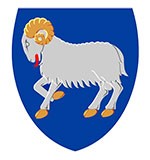 Uppskot tilKunngerð um broyting í kunngerð um ALS-gjald(Lækking av ALS-gjaldinum)§ 1Í kunngerð nr. 203 frá 18. desember 2020 um ALS-gjald verður í § 1 “1%” broytt til: “0,8%”.§ 2Henda kunngerð kemur í gildi 1. januar 2023.Umhvørvis- og vinnumálaráðið, dagfestingMagnus Rasmussenlandsstýrismaður/ Herálvur JoensenDagfesting: 15. sep. 2022Mál nr.:22/16171Málsviðgjørt:ARØUmmælistíð:15. sep. til 29. sep. 2022Eftirkannað:Lógartænastandagfestir 